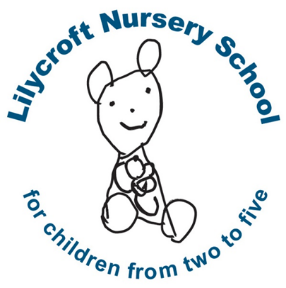 Lilycroft Nursery School for children from two to fiveCharging and Remissions Policy July 23Introduction The purpose of the policy is to ensure that there is clarity over those items which the School/Childcare will provide free of charge and for those items where there may be a charge. The policy has been informed by the Local Authority policy and DfE guidance Definition The School/Childcare is open from 7.45am - 4.30pm each week day for 38 weeks per year – Term Time Only.Hours of Provision 2-3 Room (fee payers)Morning session - 7.45am - 12.45pm Afternoon session - 12.30pm - 4.30pm All day – 7.45am – 4.30pm2-3 Room (funded 15 hours 2 year old provision/education)Morning session - 8.45am - 11.45am Afternoon session - 12.30pm - 3.30pm Monday, Tuesday all day 8.45am - 3.30pm, Wednesday am 8.45am - 11.45amWednesday pm 12.30pm - 3.30pm, Thursday, Friday all day 8.45am - 3.30pm 3-5 Rooms (funded 15 hours 3-5 year old provision/education)Monday - Friday am session 8.45am - 11.45am Monday - Friday pm session 12.30pm - 3.30pm Monday, Tuesday all day 8.45am - 3.30pm, Wednesday am 8.45am – 11.45amWednesday pm 12.30pm – 3.30pm, Thursday, Friday all day 8.45am – 3.30pm 3-5 Rooms (funded 30 hours 3-5 year old provision/education)Monday - Friday all day 8.45am – 3.30pm At the discretion of the school, this provision may be taken flexibly to support working parentsWraparound Provision (fee payers)Breakfast session     7.45am – 8.45am Lunchtime session   11.30am – 12.30pmAfter school session   3.30pm – 4.30pmSnack costs are charged for all children but payment is voluntary.Extended Provision over and above the free entitlement will be charged forAt the discretion of the school, vulnerable families who have a family support plan in place may be offered an extended hours place free of charge. Responsibilities The Executive Headteacher or School Business Manager will ensure that staff are familiar with and correctly apply this policy. The Governors will review the policy as part of their review cycle.Policy Statement During the school day all activities that are a necessary part of the Early Years Foundation Stage Curriculum will be provided free of charge. This includes any materials, equipment and transport to take children between Lilycroft Nursery School and the activity. Voluntary contributions may be sought for activities during the school day which entail additional costs, for example educational outings and visits. In these circumstances no child will be prevented from participating because his/her parents cannot or will not make a contribution. If sufficient funds are not available it may be necessary to curtail or cancel activities. (See Educational Outings & Visits Policy). Optional activities outside of the school day We may charge for optional, extra activities provided outside of the school day for example holiday events, theatre visits etc. Education partly during the school day If a non-residential activity happens partly inside the school day and partly outside of it, there will be no charge if most of the time to be spent on the activity falls within the school day. If the bigger proportion of time spent falls outside of the normal school day, charges will be made. When such activities are arranged parents will be told how the charges were calculated. Residentials Charge will be made for board and lodging, except for a child whose parents are in receipt of eligible benefits. Eligible Benefits are as follows:Universal CreditIncome support; Income – based Jobseeker’s Allowance;Support under part VI of the Immigration and Asylum Act 1999; or Child Tax Credit (providing that they do not also receive Working Tax Credit and have an annual income, assessed by The Inland Revenue, that does not exceed the current maximum).  At the discretion of the school, vulnerable families who have a family support plan in place may be eligible to attend free of charge. Calculating charges When charges are made for any activity, whether during or outside of the school day, they will be based on the actual costs incurred, divided by the total number of children/families participating. There will be no levy on those who can pay to support those who can’t or won’t. Support for cases of hardship will come through voluntary contributions and fundraising. Photocopying A charge will usually be made for the photocopying of any documents provided to parents and outside agencies at cost (including admin time), which is not related to school/centre day activities. Lettings - See Lettings Policy Governors’ allowancesThe Governors of The Lilycroft and St Edmund’s Nursery Schools’ Federation, voluntarily give their time to support the development of our school.  They do not claim any costs in relation to their duties.